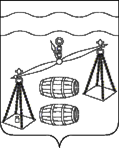 КАЛУЖСКАЯ  ОБЛАСТЬСУХИНИЧСКИЙ  РАЙОНСЕЛЬСКАЯ  ДУМАСЕЛЬСКОГО  ПОСЕЛЕНИЯ«ДЕРЕВНЯ ВЕРХОВАЯ»РЕШЕНИЕ  от  25.02.2020                                                                           № 237Об отчёте по исполнению бюджетаСП «Деревня Верховая» за 2019год.  Рассмотрев  отчёт по исполнению бюджета сельского поселения «Деревня Верховая» за 2019 год  Сельская Дума СП   «Деревня Верховая»  РЕШИЛА:      1. Принять к сведению отчёт по исполнению бюджета сельского поселения «Деревня  Верховая» за 2019 год по  доходам 3754242рубель, 95 копейка по расходам 3678539 рублей 55 копеек превышение  доходов над  расходами  в сумме 75703 рубля 40 копейки.2.  Отчёт по исполнению бюджета сельского поселения  «Деревня Верховая» за 2019год вынести на публичные слушания.3.Назначить публичные слушания по отчёту об исполнении бюджета  сельского поселения «Деревня Верховая» за 2019 год на  06.03.2020 года с 10,00 до 11 часов в здании администрации сельского поселения «Деревня Верховая» по адресу: д. Верховая ул. Молодёжная дом №1.4.Замечания и предложения по данному вопросу принимаются администрацией сельского поселения  «Деревня Верховая» с 8 часов до 17 часов в рабочие дни по адресу: д. Верховая ,улица  Молодёжная дом  №15. Контроль за исполнением настоящего решения возложить на администрацию сельского поселения «Деревня Верховая» и комиссию Сельской Думы по бюджету налогам и социальной политике (Макарову С.В.)6. Настоящее Решение вступает в силу с момента его обнародования.Глава сельского поселения«Деревня  Верховая»                                                              О.Н. Блинова